    14 марта 2018 г.                                        г.Москва                                       Протокол № 5 -3Заслушав и обсудив доклад  председателя  Московской областной организации «О работе Московского областного комитета профсоюза работников народного образования и науки РФ за 2017 год»  участники пленарного заседания отмечают, что  деятельность выборных органов областной организации Профсоюза была направлена на объединение усилий и координацию действий  местных  и первичных организаций Профсоюза.Проведена большая работа  по  решению уставных задач  по  представительству и защите  социально - трудовых  прав и профессиональных  интересов  членов Профсоюза, а так же комплекс мероприятий в рамках «Года  профсоюзного PR – движения».В год  профсоюзного PR – движения   большим прорывом стал запуск мобильного приложения « ПроФ.com»,созданы собственные пользовательские группы в социальных сетях - VK  и Фейсбуке.  Если на начало 2017 года только 17 местных организаций Профсоюза Московской области имели свои сайты и вэб – страницы, то в январе 2018 года уже 40 местных организаций освещают свою деятельность в Интернете. Целевое комплексное планирование, эффективная работа с кадрами и активом,   стремление к поиску новых информационных технологий,   новых  форм профсоюзной работы  являются характерными особенностями в деятельности областного комитета.На основе заключённого регионального соглашения удалось обеспечить укрепление механизма социально-экономической защиты членов Профсоюза. В Соглашении  предусмотрен ряд льготных условий при проведении аттестации педагогических работников и  руководителей  образовательных организаций. Наряду с отраслевым региональным Соглашением в городах и районах области действуют 49  отраслевых  Соглашений. По состоянию на 01 января 2018  года коллективные договоры заключены в  3126 учреждениях и организациях, что составляет 95,1 % от общего количества  образовательных организаций и  других учреждений,  где созданы профсоюзные организации. В них работает 128 746 человек,  96 292   из которых являются членами Профсоюза, что составляет 69,4%.  Полностью завершена колдоговорная кампания в 19 местных   организациях Профсоюза. В других 25 территориях более 90% образовательных организаций заключили коллективные договоры.За отчетный период в профсоюзные организации отрасли обратились за бесплатной юридической помощью 12545 члена Профсоюза, которым даны соответствующие консультации. В результате всех форм правовой работы  экономический эффект составляет  более 48 млн.руб. В 2017 году Московская областная организация Профсоюза продолжала работу по обеспечению эффективной защиты закреплённых законодательством прав членов Профсоюза в области охраны труда. В первую очередь эта работа заключалась в организации и осуществлении общественного контроля за выполнением работодателями обязанностей по обеспечению охраны труда образовательных учреждений. Реализацию этой работы осуществляла техническая инспекция труда и уполномоченные (доверенные) лица по охране труда профсоюзных организаций учреждений  образования.В 2017 году было проведено 1194 обследований состояния охраны труда в образовательных учреждениях, по результатам которых выдано 99 представлений работодателям и должностным лицам,  выявлено 397 нарушений условий по охране труда. Общероссийским Профсоюзом образования 2018 год объявлен годом «Охраны труда», в соответствии с чем будет разработан план мероприятий, реализация которого поможет Профсоюзу в работе по контролю за созданием более комфортных, безопасных условий для работников.Развитие   новых  форм социальной поддержки членов Профсоюза  происходит через  развитие  потребительского кооператива, организации отдыха и оздоровления работников и членов их семей.Важно, что в одном ряду с новыми  направлениями деятельности стоят и очень важные традиционные направления профсоюзной работы.  Успешно реализуется проект «PRoF движение” Молодежного Совета Московской областной организации Профсоюза. Члены Молодежного Совета   активно участвуют во всех мероприятиях, проводимых под эгидой Профсоюза. Станет  новой традицией Prof-Флешмоб «Вместе в Будущее», организованной  по инициативе Молодежного  Совета в день рождения Общероссийского Профсоюза образования. Продолжается работа по контролю эффективного  расходования финансовых средств, совершенствованию финансовой работы и укреплению исполнительской дисциплины в Профсоюзе. По итогам экспертной  оценки работы малочисленных организаций Профсоюза  идут  организационные и кадровые мероприятия, направленные на их укрепление, путем создания там, где это возможно, межмуниципальных организаций, принимая дополнительные меры по повышению эффективности использования финансовых средств. Данное объединение или присоединение мелких территориальных организаций, особенно там, где в последние годы наметилась очевидная тенденция к сокращению численности, повысит эффективность деятельности.Комитет Московской областной организации  Профсоюза ПОСТАНОВЛЯЕТ:1..Отчёт о работе Московского областного комитета Профсоюза за 2017 год и информацию контрольно-ревизионной комиссии областной организации Профсоюза принять к сведению.2.Акт проверки контрольно-ревизионной комиссии финансовой деятельности областной организации Профсоюза за 2017 год – утвердить.3. Обкому, ГК, РК Профсоюза: 3.1. Добиваться дальнейшего укрепления и развития социального партнёрства, повышать его эффективность, осуществлять действенный контроль за выполнением обязательств коллективных договоров и соглашений.3.2. Использовать возможности коллективных договоров и соглашений по защите прав членов Профсоюза на здоровые и безопасные условия труда в образовательных организациях. 3.3. Принять дополнительные меры для усиления финансовой дисциплины, повышения эффективности работы контрольно-ревизионных комиссий в целях обеспечения перечисления членских профсоюзных взносов своевременно и в полном объеме.3.4. Продолжить работу по развитию дополнительных форм социальной поддержки членов Профсоюза, направленных на повышение мотивации профсоюзного членства. - Шире вовлекать работников отрасли в кредитный кооператив «ПрофАльянс». - Обеспечить безусловное выполнение договорных обязательств по организации  оздоровления и отдыха членов Профсоюза в профсоюзных здравницах и на базах Азовского и Чёрного морей. 3.5. Принять участие в мероприятиях посвященных Году охраны труда, объявленному  в 2018 году Общероссийским Профсоюзом образования.3.6. Активизировать взаимодействие с профессиональными ассоциациями педагогических работников, Общественными палатами, укреплять свои позиции в  развивающейся системе государственно - общественного управления в сфере образования.3.7. Продолжить работу по изучению и обсуждению формирования и реализации Национальной системы учительского роста, модернизации системы повышения квалификации учителей, новой модели аттестации учителей на основе использования единых федеральных оценочных материалов.4. Обкому Профсоюза, совместно с постоянными комиссиями:4.1. Продолжить практику проведения областных профсоюзных тематических проверок по вопросам реализации правозащитных функций Профсоюза.4.2. В целях укрепления организационного единства, проведения единой кадровой и организационно-финансовой политики обеспечить создание там, где это необходимо межмуниципальных организаций.4.3. Продолжить работу по реорганизации деятельности органов местных организаций Профсоюза, целью которой является обеспечение работы их Председателей только  на профессиональной основе 4.4. Обеспечить постоянный контроль  деятельности   выборных органов местных организаций, направленной  на рост профсоюзных рядов и охват профсоюзным членством,  обратив особое внимание на вовлечение в Профсоюз молодежи.4.5. Подготовить предложения по совершенствованию системы оплаты труда работников образовательных организаций и направить в Министерство образования Московской области.4.6. Обобщить поступившие замечания и предложения, составить план мероприятий по их реализации.5.  Контроль за выполнением настоящего постановления возложить на заместителя председателя Московской областной организации Профсоюза.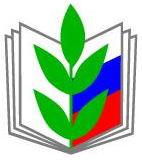 ПРОФСОЮЗ РАБОТНИКОВ НАРОДНОГО ОБРАЗОВАНИЯ И НАУКИ РОССИЙСКОЙ ФЕДЕРАЦИИМОСКОВСКАЯ ОБЛАСТНАЯ ОРГАНИЗАЦИЯ ПРОФСОЮЗАМОСКОВСКИЙ ОБЛАСТНОЙ КОМИТЕТ ПРОФСОЮЗАПОСТАНОВЛЕНИЕПРОФСОЮЗ РАБОТНИКОВ НАРОДНОГО ОБРАЗОВАНИЯ И НАУКИ РОССИЙСКОЙ ФЕДЕРАЦИИМОСКОВСКАЯ ОБЛАСТНАЯ ОРГАНИЗАЦИЯ ПРОФСОЮЗАМОСКОВСКИЙ ОБЛАСТНОЙ КОМИТЕТ ПРОФСОЮЗАПОСТАНОВЛЕНИЕПРОФСОЮЗ РАБОТНИКОВ НАРОДНОГО ОБРАЗОВАНИЯ И НАУКИ РОССИЙСКОЙ ФЕДЕРАЦИИМОСКОВСКАЯ ОБЛАСТНАЯ ОРГАНИЗАЦИЯ ПРОФСОЮЗАМОСКОВСКИЙ ОБЛАСТНОЙ КОМИТЕТ ПРОФСОЮЗАПОСТАНОВЛЕНИЕ